Государственное бюджетное образовательное учреждение 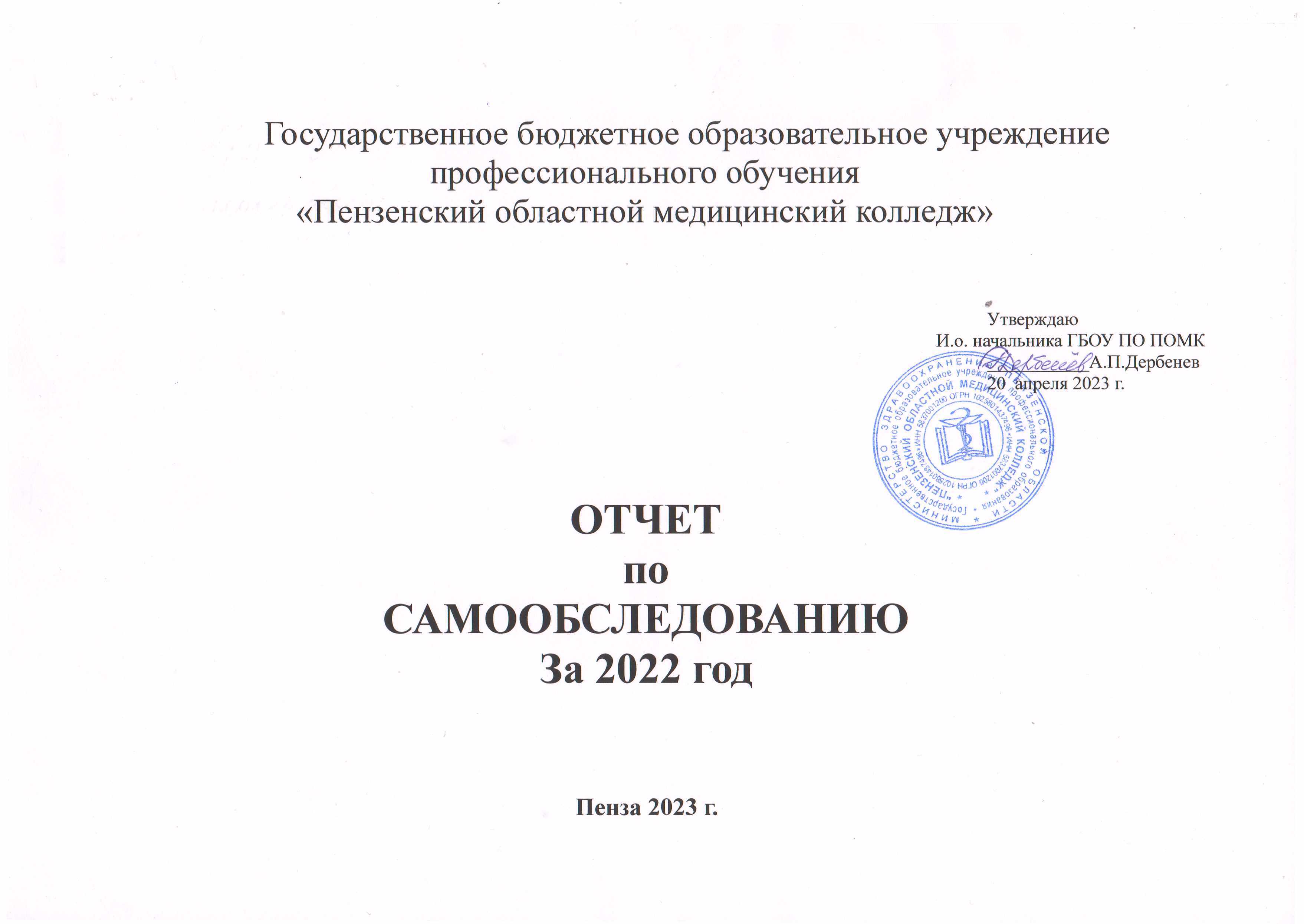 профессионального обучения «Пензенский областной медицинский колледж»УтверждаюГБОУ ПО ПОМК2023 г.ОТЧЕТ по                       САМООБСЛЕДОВАНИЮ За 2022 годПенза 2023 г.Содержание Нормативно-правовая документация:  	Приказ Министерства образования и науки РФ от 14 июня 2013 г. № 462 «Об утверждении Порядка проведения самообследования образовательной организацией»  Приказ Министерства образования и науки РФ от 10 декабря 2013 г. № 1324 «Об утверждении показателей деятельности образовательной организации, подлежащей самообследованию» Показатели деятельности ГБОУ ПО  «Пензенский областной медицинский колледж»Организационно-правовое обеспечение образовательной деятельности Система управления образовательным учреждением Кадровое обеспечение образовательного учреждения. Соответствие содержания и организации образовательного процесса требованиям федеральных государственных образовательных стандартов среднего профессионального образования Соответствие уровня и качества подготовки выпускников, студентов требованиям федеральных государственных образовательных стандартов среднего профессионального образования Соответствие материально-технической базы, обеспечивающей проведение всех видов лабораторных работ и практических занятий, дисциплинарной, междисциплинарной и модульной подготовки, учебной практики, предусмотренных учебными планами образовательного учреждения требованиям ФГОС СПО Соблюдение медико-социальных условий и организации безопасного пребывания участников образовательного процесса, воспитательной деятельности в учреждении Рекомендации комиссии по самообследованию Приказ Министерства образования и науки РФ от 14 июня 2013 г. N 462 «Об утверждении Порядка проведения самообследования образовательной организацией»В соответствии с пунктом 3 части 2 статьи 29 Федерального закона от 29 декабря 2012 г. N 273-ФЗ "Об образовании в Российской Федерации" (Собрание законодательства Российской Федерации, 2012, N 53, ст. 7598; 2013, N 19, ст. 2326) приказываю: 1. Утвердить прилагаемый Порядок проведения самообследования образовательной организацией 2. Признать утратившим силу приказ Министерства образования и науки Российской Федерации от 26 января 2012 г. N 53 "Об утверждении Правил проведения образовательным учреждением или научной организацией самообследования" (зарегистрирован Минюстом России 12 апреля 2012 г., регистрационный N 23821). 3. Настоящий приказ вступает в силу с 1 сентября 2013 года.                                                                                                                                                                                  Министр                   Д.В.ЛивановЗарегистрировано в Минюсте РФ 27 июня 2013 г. Регистрационный N 28908 Порядок проведения самообследования образовательной организацией(утв. приказом Министерства образования и науки РФ от 14 июня 2013 г. N 462)1. Настоящий Порядок устанавливает правила проведения самообследования образовательной организацией (далее - организации). 2. Целями проведения самообследования являются обеспечение доступности и открытости информации о деятельности организации, а также подготовка отчета о результатах самообследования (далее - отчет). 3. Самообследование проводится организацией ежегодно. 4. Процедура самообследования включает в себя следующие этапы: планирование и подготовку работ по самообследованию организации; организацию и проведение самообследования в организации; обобщение полученных результатов и на их основе формирование отчета; рассмотрение отчета органом управления организации, к компетенции которого относится решение данного вопроса. 5. Сроки, форма проведения самообследования, состав лиц, привлекаемых для его проведения, определяются организацией самостоятельно. 6. В процессе самообследования проводится оценка образовательной деятельности, системы управления организации, содержания и качества подготовки обучающихся, организации учебного процесса, востребованности выпускников, качества кадрового, учебно-методического, библиотечно-информационного обеспечения, материально-технической базы, функционирования внутренней системы оценки качества образования, а также анализ показателей деятельности организации, подлежащей самообследованию, устанавливаемых федеральным органом исполнительной власти, осуществляющим функции по выработке государственной политики и нормативно-правовому регулированию в сфере образования*. 7. Результаты самообследования организации оформляются в виде отчета, включающего аналитическую часть и результаты анализа показателей деятельности организации, подлежащей самообследованию. Отчет для образовательных организаций высшего образования, профессиональных образовательных организаций, организаций дополнительного профессионального образования, организаций дополнительного образования составляется по состоянию на 1 апреля текущего года, а для общеобразовательных организаций и дошкольных образовательных организаций - по состоянию на 1 августа текущего года. Отчет подписывается руководителем организации и заверяется ее печатью. 8. Размещение отчетов образовательных организаций высшего образования, профессиональных образовательных организаций, организаций дополнительного профессионального образования, организаций дополнительного образования в информационно-телекоммуникационных сетях, в том числе на официальном сайте организации в сети "Интернет", и направление его учредителю осуществляются не позднее 20 апреля текущего года, а для общеобразовательных организаций и дошкольных образовательных организаций - не позднее 1 сентября текущего года. _____________________________ * Пункт 3 части 2 статьи 29 Федерального закона от 29 декабря 2012 г. N 273-ФЗ "Об образовании в Российской Федерации" (Собрание законодательства Российской Федерации, 2012, N 53, ст. 7598; 2013, N 19, ст. 2326). Приказ Министерства образования и науки РФ от 10 декабря 2013 г. N 1324 «Об утверждении показателей деятельности образовательной организации, подлежащей самообследованию»  	В соответствии с пунктом 3 части 2 статьи 29 Федерального закона от 29 декабря 2012 г. N 273-ФЗ "Об образовании в Российской Федерации" (Собрание законодательства Российской Федерации, 2012, N 53, ст. 7598; 2013, N 19, ст. 2326; N 23, ст. 2878; N 30, ст. 4036; N 48, ст. 6165) и подпунктом 5.2.15 Положения о Министерстве образования и науки Российской Федерации, утвержденного постановлением Правительства Российской Федера-ции от 3 июня 2013 г. N 466 (Собрание законодательства Российской Федерации, 2013, N 23, ст. 2923; N 33, ст. 4386; N 37, ст. 4702), приказываю: Утвердить: показатели деятельности дошкольной образовательной организации, подлежащей самообследованию (приложение N 1); показатели деятельности общеобразовательной организации, подлежащей самообследованию (приложение N 2); показатели деятельности профессиональной образовательной организации, подлежащей самообследованию (приложение N 3); показатели деятельности образовательной организации высшего образования, подлежащей самообследованию (приложение N 4); показатели деятельности организации дополнительного образования, подлежащей самообследованию (приложение N 5); показатели деятельности организации дополнительного профессионального образования, подлежащей самообследованию (приложение N 6).                                                                                                                                                                                                     Министр Д.В. Ливанов Зарегистрировано в Минюсте РФ 28 января 2014 г. Регистрационный N 31135  Приложение N 3 Показатели деятельности профессиональной образовательной организации, подлежащей самообследованию (утв. приказом Министерства образования и науки РФ от 10 декабря 2013 г. N 1324) * Заполняется для каждого филиала отдельно ПОЛОЖЕНИЕ  О  САМООБСЛЕДОВАНИИ1. ОБЩИЕ ПОЛОЖЕНИЯ 1.1. Настоящее Положение разработано в соответствии с Федеральным  законом от 29 декабря 2012 года №273-ФЗ «Об образовании в Российской Федерации», Приказом Министерства образования и науки РФ от 14 июня 2013 г. № 462 «Об утверждении Порядка проведения самообследования образовательной организацией», Приказом Министерства образования и науки РФ от 10 декабря 2013 г. № 1324 «Об утверждении показателей деятельности образовательной организации, подлежащей самообследованию». 1.2. Настоящее Положение устанавливает правила проведения самообследования в ГБОУ ПО «Пензенский областной медицинский колледж»1.3. Целями проведения самообследования являются обеспечение доступности и открытости информации о колледже, а также подготовка отчета о результатах самообследования (далее - отчет). 1.4. Самообследование проводится колледжем ежегодно. 2. ПРОЦЕДУРА САМООБСЛЕДОВАНИЯ 2.1. Процедура самообследования включает в себя следующие этапы: планирование и подготовку работ по самообследованию колледжа; организацию и проведение самообследования в колледже; обобщение полученных результатов и на их основе формирование отчета; рассмотрение отчета Учредителем колледжа о самообследовании. 2.2. Сроки, форма проведения самообследования, состав лиц, привлекаемых для его проведения, определяются колледжем самостоятельно. 2.3. В процессе самообследования проводится оценка образовательной деятельности, системы управления колледжем, содержания и качества подготовки обучающихся, организации учебного процесса, востребованности выпускников, качества кадрового, учебно-методического, библиотечно-информационного обеспечения, материально-технической базы, функционирования внутренней системы оценки качества образования, а также анализ показателей деятельности колледжа, подлежащей самообследованию. 2.4. В процессе самообследования проводится также анализ показателей деятельности в соответствии с Приказом Министерства образования и науки РФ от 10 декабря 2013 г. № 1324 «Об утверждении показателей деятельности образовательной организации, подлежащей самообследованию». 3. ОТЧЕТ О САМООБСЛЕДОВАНИИ 3.1. Результаты самообследования колледжа оформляются в виде отчета, включающего аналитическую часть и результаты анализа показателей деятельности колледжа, подлежащей самообследованию. 3.2. Отчет о самообследовании содержит следующие разделы: -Организационно-правовое обеспечение образовательной деятельности  -Система управления образовательным учреждением - Кадровое обеспечение образовательного учреждения - Соответствие содержания и организации образовательного процесса требованиям феде-ральных государственных образовательных стандартов среднего профессионального образования  - Соответствие уровня и качества подготовки выпускников, студентов требованиям федеральных государственных образовательных стандартов среднего профессионального образования - Соответствие материально-технической базы, обеспечивающей проведение всех видов лабораторных работ и практических занятий, дисциплинарной, междисциплинарной и модульной подготовки, учебной практики, предусмотренных учебными планами образовательного учреждения требованиям ФГОС СПО  - Соблюдение медико-социальных условий и организации безопасного пребывания участников образовательного процесса, воспитательной деятельности в учреждении  - Показатели деятельности образовательной организации, подлежащей самообследованию - Рекомендации комиссии по самообследованию 3.3. Отчет по самообследованию составляется по состоянию на 1 апреля текущего года. 3.4. Отчет подписывается директором колледжа и заверяется ее печатью. 3.5. Размещение отчета по самооследованию колледжа в информационно- телекоммуника-ционных сетях, в том числе на официальном сайте колледжа, и направление его Учредителю осуществляются не позднее 20 апреля текущего года. Результаты самообследования ГБОУ ПО «Пензенский областной медицинский колледж»В соответствии с Федеральным законом от 29 декабря 2012 г. № 273-ФЗ «Об образовании в Российской Федерации», Приказом Министерства образования и науки РФ от 14 июня 2013 г. № 462 «Об утверждении Порядка проведения самообследования образовательной организацией», Приказом Министерства образования и науки РФ от 10 декабря 2013 г. № 1324 «Об утверждении показателей деятельности образовательной организации, подлежащей самообследованию», Положением о проведении самообследования в ГБОУ ПО «Пензенский областной медицинский колледж»  с 11.01.2018 г. по 31.03.2019 г. было проведено самообследование на соответствие образовательной деятельности государственным требованиям. В процессе самообследования проводилась оценка образовательной деятельности, системы управления колледжем, содержания и качества подготовки обучающихся, организации учебного процесса, востребованности выпускников, качества кадрового, учебно-методического, библиотечно-информационного обеспечения, материально-технической базы, функционирования внутренней системы качества образования, а также анализ показателей деятельности колледжа, подлежащей самообследованию. Результаты самообследования отражены в настоящем отчете.  Организационно-правовое обеспечение образовательной деятельности История создания Государственного бюджетного  образовательного   учреждения     профессионального  образования «Пензенский областной медицинский колледж».В январе 1868 году была открыта фельдшерская школа при губернской земской больнице. Первым её директором стал Э. К. Розенталь, а первым учеником крестьянин Пензенской губернии Зинин. Э. К. Розенталь был высокообразованным врачом и талантливым организатором, хирургом, прославившемся в Поволжье. Школа размещалась в 2-х комнатах, в помещении богадельни. Всего в ней обучалось 18 мальчиков, на содержание каждого ученика было ассигновано 69 рублей 36 копеек в год. Курс обучения был 4-х годичный, принимались в школу с начальным образованием. Приём производился раз в 4 года. В основном учили уходу, медицинской технике. Царское правительство считало излишним давать ученикам понятия о болезнях, их определении и лечении. Так, Министерство внутренних дел в 1874 году, утверждая новый устав фельдшерской школы, разработанный старшим врачом губернской больницы Владимировым, отклонило введение даже краткого курса научной медицины. С 1874 года директором училища становится старший врач губернской больницы В. Д. Владимиров, который провёл ряд реформ, улучшивших подготовку средних медицинских работников. Более 22-х лет Владимиров успешно руководил фельдшерским училищем. В 1897 году в школе открывается новое отделение – школа сельских повитух – в составе одного класса на 50 человек.  Программа состояла из 3 предметов: акушерство, уход, орфография. Просуществовала до 1919 года. В 1902 году – первый выпуск фельдшеров с 3-летним образованием в количестве 23 человек, из них 10 отличников. В 3-х классах школы обучалось около 100 человек, из них 30 – девушек. В период с 1900 – 1910 гг. окончило курс 283 человека. В период с 1910 – 1920 гг. – 303 человека. 1918-1922- Фельдшерско-акушерская школа 11 июля 1918 года В. И. Лениным был подписан декрет СНК об учреждении республиканского народного комиссариата здравоохранения.  С октября 1918 года фельдшерская школа перешла в ведение медико-санитарного отдела здравоохранения. В эти годы школе исполнилось 50 лет. Выпускниками были заложены основы Советского здравоохранения в Пензенской губернии. 1922-1925- фельдшерско-акушерский техникум.1926-1934-медицинский техникумВ 1926 году существующие школы были преобразованы в медицинский техникум. В этом техникуме обучалось 232 учащихся, и состоял он из 2-х отделений: акушерского и сестринского. Первым директором техникума был Архонтов, а заведующим учебной частью – Бономорский.Техникум был размещён на территории родильного дома (позже радиоузел 1967), где ему был отведён небольшой флигель, в котором имелась лишь 1 аудитория для 1 курса, общежитие на 20 человек, кабинет наглядных пособий и канцелярия. Для акушерок 2 и 3-го курса имелась общая аудитория в самом родильном доме, для сестёр – в лечебнице имени Семашко. В 1932 году прибавляется новое отделение Охраны материнства и младенчества. Число учащихся в техникуме возрастает до 380 человек. С 1933 года Медицинский техникум получил новое направление. С Этого года он выпускает пом. врачей, пом.педиаторов и пом.сан.врачей. 1935-1954- Фельдшерско-акушерская школаВ 1941 году началась Великая Отечественная война. Во время Великой Отечественной войны школа значительно расширила профессии выпускников: зубные врачи, зубные техники, медицинские лаборанты, мед.сёстры, фельдшера и фельдшер-акушерки. 1954-1998- Пензенское  медицинское училище № 11998- Пензенский областной медицинский колледжУчредителем колледжа является Министерство здравоохранения Пензенской областиАдрес (место нахождения) Учреждения:     440018, г. Пенза, ул. Пушкина, 163 	Государственное бюджетное образовательное   учреждение     профессионального  образования «Пензенский областной медицинский колледж» является юридическим лицом, находящимся в ведении  Министерства  здравоохранения Пензенской области, и действует в соответствии с законодательством Российской Федерации, Пензенской области. 	В колледже сформирована современная нормативно-правовая база, состоящая из документов федерального и регионального уровня, внутренних локальных нормативных актов, учредительных документов, позволяющая выполнять различные виды деятельности в рамках закона. Для осуществления образовательной деятельности в колледже имеются все необходимые документы: Устав от 12.10.2011 № 424 . приказ министерства здравоохранения и социального развития Пензенской области.лицензия Министерства образования Пензенской области на осуществление образовательной деятельности в сфере среднего профессионального образования от  19 июля 2016, регистрационный номер  11929 (срок действия - бессрочно) сер.58Л01 № 0000746, свидетельство о государственной аккредитации от 04.05.2018   № 6429   серия 58А01 № 0000619регистрационные документы: свидетельство о государственной регистрации за регистрационным номером ОГРН  1025801437496, свидетельство о постановке на учет в налоговом органе - ИНН  5837001200	Вывод: организационно-правовое обеспечение образовательной деятельности соответствует государственным требованиям.  Система управления образовательным учреждением 	Управление колледжем осуществляется в соответствии с законодательством Российской Федерации, Пензенской области и  Уставом. 	Высшим должностным лицом является Начальник, назначаемый и освобождаемый Министерством здравоохранения  Пензенской области.	 	Педагогический совет является высшим коллегиальным органом, определяющим перспективы его развития и координирующим вопросы учебно-воспитательной, производственной и методической деятельности. 	Основной задачей Педагогического совета является повышение качества профессионального образования в соответствии с требованиями Федеральных государственных образовательных стандартов на основе использования достижений педагогической науки, передового педагогического и производственного опыта. 	Методический совет является постоянно действующим совещательным органом, способствующим разработке и проведению мероприятий, направленных на повышение эффективности и качества учебно-воспитательного процесса. Методический совет создается приказом Начальника  колледжа для разработки и помощи в реализации методических и организационно-методических мер, способствующих развитию и повышению уровня учебно-воспитательного процесса, методической работы цикловых комиссий, отделений, других подразделений колледжа. Методический совет осуществляет целенаправленную деятельность по интеграции исследовательской, художественно-творческой и методической работы колледжа, способствует повышению качества и совершенствованию образовательного процесса, его информационно-методического обеспечения, развитию и внедрению современных технологий обучения. 	В колледже функционируют первичные профсоюзные организации преподавателей и студентов, которые координируют деятельность колледжа в части их касающейся. Эффективность деятельности структурных подразделений обеспечивается должностными инструкциями руководителей и работников структурных подразделений. 	В колледже разработана и действует система функционирования структурных подразделений, которая позволила повысить эффективность обучения и воспитания, развить     преемственность   компонентов   учебно-воспитательного процесса  на   всех стадиях обучения, внедрить новое учебно-методическое обеспечение, решать вопросы планирования, руководства и контроля в деятельности учебного заведения, творчески решать вопросы современного образования. 	Система планирования и анализ деятельности структурных подразделений образовательного учреждения охватывает все основные виды деятельности, соответствует современным требованиям. 	В колледже разработаны правила внутреннего трудового распорядка в соответ-ствии с Трудовым кодексом Российской Федерации, Уставом колледжа. Порядок приема и увольнения работников, основные права и обязанности, ответственность сторон предусматривается Трудовым договором. Режим работы, время отдыха, меры поощрения и взыскания, применяемые к работникам и студентам, утверждаются директором колледжа по согласованию с председателем профсоюзного комитета. 	Структура и организация управления колледжем соответствует Уставу и обеспечивают нормальное функционирование образовательного учреждения с полным соблюдением нормативных требований. Вывод: система управления образовательным учреждением соответствует государственным требованиям. Кадровое обеспечение образовательного учреждения  	Штатное расписание на административно-хозяйственный персонал устанавливается на первое января календарного года, на преподавателей на первое сентября текущего года приказом Начальника колледжа. Должности штатного расписания соответствуют типу и виду образовательного учреждения, квалификационному справочнику должностей руководителей, специалистов и служащих; общероссийскому классификатору профессий  рабочих,  долж-ностей служащих. Все направления образовательного процесса обеспечены штатными единицами. 	Должностные инструкции разработаны и утверждены в соответствии со штатным расписанием на все должности, относящиеся к должностям служащих. Журнал регистрации должностных инструкций ведется.           Должностная инструкция состоит из следующих разделов: общие положения, функции, должностные обязанности, права, ответственность. Порядок ознакомления работника с инструкцией соблюдается. 	Состояние кадрового делопроизводства: оформление и хранение личных дел работников, трудовых книжек, книги приказов и т.д. соответствует государственным требованиям. 	Укомплектованность штата образовательного учреждения на 01.01.2022 года  составляет 100 %.	Наличие педагогических работников с высшим профессиональным образованием составляет 100%. 	Преподавательский состав колледжа по профилю и уровню образования, квалификации соответствует требованиям к организации образовательного процесса по содержанию подготовки студентов. Квалификационный уровень педагогических работников колледжа достаточно высокий. Базовое образование преподавателей колледжа соответствует профилю преподаваемых дисциплин (междисциплинарных курсов, профессиональных модулей). Опыт деятельности в соответствующей профессиональной сфере в соответствие с требованиями ФГОС СПО имеется у всех преподавателей. Доля преподавателей, аттестованных на высшую и первую квалификационную категорию составляет  -  73,3  %, в том числе:  С высшей квалификационной категорией – 53,4 %;  С I квалификационной категорией – 15,5 %; Соответствующие занимаемой должности – 25,5% Не аттестованных преподавателей (стаж работы менее двух лет) –5,5%Сведения о возрасте преподавателей образовательного учреждения Анализ возрастного состава педагогических работников колледжа свидетельствует о преобладании педагогов, относящихся к возрастной группе  55- 60 лет и старше. Персональный состав педагогических работников Повышение качества подготовки, переподготовки и повышения квалификации кадрового состава осуществляется на базе ФГБОУ ДПО «Институт регионального развития  Пензенской области». Повышение квалификации преподавателей колледжа направлено на их непрерывное профессиональное саморазвитие, совершенствование педагогического мастерства.  Почетные звания преподавателей: Медаль ветеран труда -  1 Значок «Отличник здравоохранения»-  6«Почетный работник СПО РФ-  5Заслуженный работник здравоохранения Российской Федерации —3 «Почетный работник общего образования  РФ -  6Грамота Министерства здравоохранения РФ -23Благодарность Губернатора и Законодательного СобранияПензенской области -2	Члены педагогического коллектива распределены по цикловым методическим комиссиям. В них объединены преподаватели, ведущие родственные учебные дисциплины и междисциплинарные курсы. Руководит работой ЦМК председатель, который назначается приказом директора из числа наиболее опытных преподавателей. Деятельность цикловой  методической  комиссии регламентируется положением о ЦМК, планом работы; заседания оформляются протоколом. 	Педагогические работники колледжа принимают активное участие в мероприятиях федерального и регионального уровней. Эффективность инновационной деятельности образовательного учреждения оценивается также по результатам успешного участия студентов в различных мероприятиях федерального и регионального уровней, повышением качества образовательного процесса. Вывод: кадровое обеспечение колледжа соответствует государственным требованиям. 	Соответствие содержания и организации образовательного процесса требованиям федеральных государственных образовательных стандартов среднего профессионального образования. 	Реализация основных профессиональных образовательных программ осуществляется в  соответствии с перечнем специальностей, указанных  в лицензии Министерства образования Пензенской области на осуществление образовательной деятельности в сфере среднего профессионального образования от  19 июля 2016, регистрационный номер  11929 (срок действия - бессрочно) сер.58Л01 № 0000746	Колледж в настоящее время ведёт подготовку специалистов по основным образовательным программам базового и повышенного уровней:  «Лечебное дело»  «Сестринское дело»  «Акушерское дело» 	В колледже реализуется подготовка студентов по очной форме обучения. 	По каждой специальности в колледже разработаны и утверждены ОПОП СПО на основе примерных основных профессиональных образовательных программ, включающие в себя базисные учебные планы и рабочие программы учебных дисциплин (модулей) по специальностям, с учетом потребностей регионального рынка труда. 	Перед началом разработки ОПОП определена ее специфика с учетом направленности на удовлетворение потребностей рынка труда и работодателей, конкретизированы конечные результаты обучения в виде компетенций, умений и знаний, приобретаемого практического опыта. 	Конкретные виды профессиональной деятельности, к которым в основном готовится выпускник, определяют содержание образовательной программы, разработанной совместно с заинтересованными работодателями. 	При формировании ОПОП коллективом ГБОУ ПО «Пензенский областной медицинский колледж» формируется социокультурная среда, создаются условия, необходимые для всестороннего развития и социализации личности, сохранения здоровья обучающихся, развития воспитательного компонента образовательного процесса, включая развитие студенческого самоуправления, участие обучающихся в работе общественных, спортивных организаций и т.д.; в целях реализации компетентностного подхода предусматривается использование в образовательном процессе активных и интерактивных форм проведения занятий (компьютерных симуляций, деловых и ролевых игр, разбора конкретных ситуаций, психологических и иных тренингов, групповых дискуссий) в сочетании с внеаудиторной работой для формирования и развития общих и профессиональных компетенций обучающихся.  	 Обучающиеся колледжа имеют следующие права и обязанности: при формировании своей образовательной траектории обучающийся имеет право на перезачет соответствующих дисциплин и профессиональных модулей, освоенных в процессе предшествующего обучения (в том числе и в других образовательных учреждениях), который освобождает обучающегося от необходимости их повторного освоения; в целях воспитания и развития личности, достижения результатов при освоении основной профессиональной образовательной программы в части развития общих компетенций обучающиеся могут участвовать в развитии студенческого самоуправления, работе общественных, спортивных организаций и т.д.; обучающиеся обязаны выполнять в установленные сроки все задания, предусмотренные основной профессиональной образовательной программой; обучающимся должна быть предоставлена возможность оценивания содержания, организации и качества образовательного процесса. 	Максимальный объем учебной нагрузки обучающегося составляет 54 академических часа в неделю, включая все виды аудиторной и внеаудиторной (самостоятельной) учебной работы по освоению основной профессиональной образовательной программы. 	Максимальный объем аудиторной учебной нагрузки при очной форме получения образования составляет 36 академических часов в неделю. Общий объем каникулярного времени в учебном году составляет 8-11 недель, в том числе не менее двух недель в зимний период. Выполнение курсового проекта (работы) рассматривается как вид учебной работы по дисциплине (дисциплинам) профессионального цикла и (или) профессиональному модулю (модулям) профессионального цикла и реализуется в пределах времени, отведенного на ее (их) изучение. 	Дисциплина «Физическая культура» предусматривает еженедельно 2 часа обязательных аудиторных занятий и 2 часа самостоятельной учебной нагрузки (за счет различных форм внеаудиторных занятий в спортивных клубах, секциях). 	Нормативный срок освоения основной профессиональной образовательной программы по специальности среднего профессионального образования при очной форме получения образования для лиц, обучающихся на базе основного общего образования, увеличивается на 52 недели (1 год) из расчета: теоретическое обучение (при обязательной учебной нагрузке 36 часов в неделю) - 39 недель; промежуточная аттестация - 2 недели; каникулярное время - 11 недель. 	Консультации для обучающихся предусматриваются из расчета 4 часа на одного обучающегося на каждый учебный год. Формы проведения консультаций (групповые, индивидуальные, письменные, устные). 	Практика является обязательным разделом основной профессиональной образовательной программы. Она представляет собой вид учебных занятий, обеспечивающих практикоориентированную подготовку обучающихся. При реализации основной профессиональной образовательной программы предусматриваются следующие виды практик: учебная и производственная. 	Практика имеет целью комплексное освоение студентами всех видов профессиональной деятельности по специальности, формирование общих и профессиональных компетенций, а также приобретение необходимых умений и опыта практической работы студентами по специальности. 	Практические занятия как составная часть профессионального цикла (проводятся в виде доклинического, фантомного курса в специально оборудованных кабинетах и учебная практика, проводимая в лечебно-профилактических учреждениях; продолжительность учебной практики составляет 4-6 академических часов в день). 	Учебная практика направлена на формирование у студентов практических профессиональных умений, приобретение первоначального практического опыта, реализуется в рамках модулей основной профессиональной образовательной программы по основным видам профессиональной деятельности для последующего освоения ими общих и профес-сиональных компетенций. 	Учебная практика проводится, как правило, в учебных кабинетах образовательного учреждения и на базах учреждений здравоохранения  Пензенской области. 	Учебная практика проводится преподавателями дисциплин профессионального цикла. 	Производственная практика состоит из двух этапов: практики по профилю специалности и преддипломной практики. 	Практика по профилю специальности направлена на формирование у студента общих и профессиональных компетенций, приобретение практического опыта и реализуется в рамках модулей основной профессиональной образовательной программы по каждому из видов профессиональной деятельности. 	Преддипломная практика направлена на углубление студентом первоначального профессионального опыта, развитие общих и профессиональных компетенций, проверку его готовности к самостоятельной трудовой деятельности, а также на подготовку к выполнению выпускной квалификационной работы. 	Производственная практика проводится в учреждениях здравоохранения Пензенской области. 	Сроки практики устанавливаются колледжем в соответствии с основной профессиональной образовательной программой. 	Учебная практика и практика по профилю специальности могут проводиться как непрерывно, так и путем чередования с теоретическими занятиями по дням (неделям) при условии обеспечения связи между содержанием учебной практики и результатами обучения в рамках модулей основной профессиональной образовательной программы. 	Преддипломная практика проводится непрерывно после освоения учебной практики и практики по профилю специальности. 	Аттестация по итогам производственной практики проводится с учетом (или на основании) результатов, подтвержденных документами соответствующих организаций. 	Реализация основной профессиональной образовательной программы по специальности среднего профессионального образования обеспечивается педагогическими кадрами, имеющими высшее образование, соответствующее профилю преподаваемой дисциплины (модуля), систематически занимающимися методической деятельностью. Опыт деятельности в организациях соответствующей профессиональной сферы является обязательным для преподавателей, отвечающих за освоение обучающимся профессионального цикла. 	Общие и непосредственные руководители производственной (профессиональной) практики имеют высшее медицинское образование, обладают необходимыми организа-ционными навыками и опытом работы в практическом здравоохранении и образовании. 	Основная профессиональная образовательная программа обеспечивается учебно-методической документацией по всем дисциплинам, междисциплинарным курсам и профессиональным модулям. 	Преподавателями колледжа созданы учебно-методические комплексы, включающие в себя: - учебно-программную документацию; - информационные и компьютерные средства обучения; - средства контроля.  Учебно-программная документация 1. ФГОС СПО по специальности. 2. Основная профессиональная образовательная программа (ОПОП). 3. Примерная и рабочая программы учебной дисциплины, ПМ. 4. Программа промежуточной аттестации студентов по учебной дисциплине, МДК. 5. Контрольно-оценочные средства по профессиональному модулю. 6. Календарно-тематический план учебной дисциплины, МДК, ПМ. 7. Учебно-методическая карта учебного занятия. Информационные средства обучения 1. Учебники, хрестоматии, учебные пособия, учебно-методические пособия управляющего типа, практико-ориентированные учебно- методические пособия. 2. Сборники заданий в тестовой форме по учебной дисциплине, МДК, ПМ. 3. Сборники проблемно-ситуационных задач по учебной дисциплине, МДК, ПМ. 4. Методические рекомендации по выполнению курсовой работы. 5. Методические рекомендации по выполнению дипломной работы. 6. Методические рекомендации по формированию портфолио студента. 7. Методические рекомендации по выполнению самостоятельной работы студента. 8. Рабочие тетради по учебной дисциплине, МДК, ПМ. 9. Журнал мониторинга практического обучения (ПМ, МДК по специальности); 10. Дневник учебной практики (ПМ, МДК по специальности); 11. Дневник производственной практики (ПМ, МДК по специальности) ; 12. Нормативные документы. Компьютерные средства обучения 1. Компьютер, мультимедийный проектор, мультимедийное оборудование. 2. Интернет-ресурсы. Средства контроля  	Дидактический материал: терминологический диктант, контрольные вопросы, задания в тестовой форме, проблемно-ситуационные задачи, опорные конспекты, типовые, развивающие, творческие задания и упражнения, таблицы, схемы, диаграммы, графики, логико-дидактические структуры, кроссворды, рефераты, тексты, диалоги, медицинская документация, рабочие тетради. 	Учебно-методический комплекс представляет собой систему дидактических средств обучения по конкретной дисциплине, создаваемую в целях наиболее полной реализации образовательных и воспитательных задач, сформулированных учебной программой по данной дисциплине и профессиональному модулю. 	Создание УМК обеспечивает качественное методическое оснащение учебно-воспитательного процесса. 	Систематизация информационного материала, совершенствование системы контроля знаний дают возможность преподавателю использовать разнообразные методы обучения для активизации процесса обучения. 	Учебно-методический комплекс должен быть составлен в соответствии с требова-ниями Федерального государственного образовательного стандарта среднего специального образования по конкретной специальности и на основании рабочей программы учебной дисциплины или профессионального модуля. 	В методических материалах содержится интересный опыт преподавания содержания учебной дисциплины, в основе которого лежит модульное структурирование, техноло-гический подход к проведению занятий (организация целевого, поискового и рефлексивного пространства), разработка понятий, оценка-самооценка содержания учебных дисциплин и содержание технологии через критерии, разработанные авторами, система средств орга-низации самостоятельной работы студентов. Внеаудиторная работа сопровождается методическим обеспечением и обоснованием времени, затрачиваемого на ее выполнение. 	Комплексы учебно-методического обеспечения включают всю документацию, регламентирующую освоение образовательных программ, соответствуют учебным планам и специфике деятельности колледжа. 	Оценка качества освоения основной профессиональной образовательной программы должна включать текущий контроль знаний, промежуточную и государственную (итоговую) аттестацию обучающихся. 	Для аттестации обучающихся на соответствие их персональных достижений поэтапным требованиям соответствующей ОПОП (текущая и промежуточная аттестация) созданы фонды оценочных средств, позволяющие оценить знания, умения и освоенные компетенции. Фонды оценочных средств для государственной (итоговой) аттестации - разрабатываются и утверждаются образовательным учреждением после предварительного положительного заключения работодателей. 	Для максимального приближения программ текущей и промежуточной аттестации обучающихся по дисциплинам и междисциплинарным курсам профессионального цикла созданы условия приближенные к условиям их будущей профессиональной деятельности - кроме преподавателей конкретной дисциплины (междисциплинарного курса), в качестве внешних экспертов привлекаются педагоги-совместители (клиницисты), преподающие смежные дисциплины. 	Оценка качества подготовки обучающихся и выпускников осуществляется в двух основных направлениях: оценка уровня освоения дисциплин; оценка компетенций обучающихся. 	Государственная (итоговая) аттестация включает подготовку и защиту выпускной квалификационной работы (дипломная работа, дипломный проект). Обязательное требование - соответствие тематики выпускной квалификационной работы содержанию одного или нескольких профессиональных модулей. 	Формами государственной итоговой аттестации по образовательным программам среднего профессионального образования являются:  защита выпускной квалификационной работы; 	Реализация основной профессиональной образовательной программы обеспечивается доступом каждого обучающегося к базам данных и библиотечным фондам, формируемым по полному перечню дисциплин (модулей) основной профессиональной образовательной программы. Во время самостоятельной подготовки обучающиеся обеспечены доступом к сети Интернет. Реализация ОПОП обеспечивает: выполнение обучающимся лабораторных работ и практических занятий, включая как обязательный компонент практические задания с использованием персональных компью-теров; освоение обучающимся профессиональных модулей в условиях образовательной среды в образовательном учреждении и в организациях в зависимости от специфики вида профессиональной деятельности. 	Реализуемые ОПОП востребованы на рынке образовательных услуг и рынке труда.  Сведения о трудоустройстве выпускников за 2021-2022  учебный год Согласно мониторинга трудоустройства выпускников 2021-2022  учебного года количество студентов, поступивших в учреждения высшего профессионального образования составляет 5,3 %, трудоустроено выпускников по специальности 78,5%. 	Вывод: содержание и организация образовательного процесса соответствует требованиям федеральных государственных образовательных стандартов среднего профессионального образования. 	Соответствие уровня и качества подготовки выпускников, студентов требованиям федеральных государственных образовательных стандартов среднего профессионального образования. Оценка качества подготовки специалистов оценивается на различных этапах образовательной деятельности:   - ежегодно в группах нового набора в сентябре месяце проводится входной контроль знаний по общеобразовательным дисциплинам, с последующим анализом полученных результатов на педагогическом совете. 	На основе анализа разрабатываются планы мероприятий по дальнейшему  совершенствованию образовательного процесса.         По окончанию раздела изучаемых дисциплин или полного завершения курса в каждом семестре проводится мониторинг теоретических знаний и практических умений и навыков студентов. По результатам мониторинга председатели цикловых комиссий проводят заседания с анализом и разработкой планов дальнейшего улучшения качества подготовки. Все планируемые вопросы заслушиваются на методических и педагогических советах. . в ходе промежуточной аттестации студентов по учебным дисциплинам; . по данным государственной итоговой аттестации выпускников; . по востребованности специалистов на рынке труда. 	Текущий контроль знаний и промежуточная аттестация является основным механизмом оценки качества подготовки студентов и формой контроля учебной работы студентов. 	Оценка качества подготовки студентов осуществляется в двух основных направлениях: оценка уровня освоения дисциплин и оценка компетенций обучающихся. 	Текущий контроль знаний может проводиться на любом из видов учебных занятий. Методы текущего контроля выбираются преподавателем, исходя из специфики учебной дисциплины, сформированных профессиональных и общих компетенций. Преподаватель обеспечивает разработку и формирование блока заданий, используемых для проведения текущего контроля качества обучения. 	Текущий контроль проводится в пределах учебного времени, отведенного на соответствующую учебную дисциплину, профессиональный модуль как традиционными, так и инновационными методами, включая компьютерные технологии. 	Текущий контроль знаний может иметь следующие виды: устный опрос на теоретических, практических и семинарских занятиях; выполнение письменных заданий; выполнение практических манипуляций; защита лабораторных работ; контрольные работы;  тестирование, в том числе компьютерное; контроль самостоятельной работы (в письменной или устной форме). 	Возможны и другие виды текущего контроля знаний, которые определяются преподавателями и учебной частью колледжа. 	Виды и сроки проведения текущего контроля знаний студентов устанавливаются программой учебной дисциплины, календарно-тематическим планом. Избранная форма текущей аттестации преподавателем предоставляется одновременно с календарно-тематическим планом. 	В начале учебного года или семестра преподаватель, по своему усмотрению, проводит входной контроль знаний студентов, приобретённых на предшествующем этапе обучения. Показатели входного контроля знаний используются для коррекции процесса усвоения и анализа результативности изучения учебной дисциплины. Данные текущего контроля используются заместителем директора по учебной работе, заведующими отделениями, председателями  цикловых методических комиссий, методистом, преподавателями, классными руководителями для обеспечения эффективной учебной работы студентов, своевременного выявления отстающих и оказания им содействия в изучении учебного материала, совершенствования методики преподавания учебных дисциплин, профессиональных модулей и коррекции учебного процесса. 	Рубежной проверкой завершаются крупные циклы изучения предмета: раздел, группа тем и т. д. 	Преподаватель сам определяет метод проведения и организации рубежного контроля, исходя из цели контроля и имеющихся для этого средств. Методы рубежного контроля: тестирование; контрольные работы; письменные работы в произвольной форме; практические манипуляции и т.д. 	Результаты контроля по рубежам целесообразно учитывать при выставлении итоговой оценки по предмету. Это позволяет повысить объективность общей оценки приобретенных знаний (умений) и оказывает большое воспитательное воздействие, приучая к систематической и ответственной работе над предметом на всем протяжении курса, а не только перед экзаменом (дифференцированным зачетом, зачетом). 	Промежуточный контроль оценивает результаты учебной деятельности студента за семестр. Основными формами промежуточного контроля являются: экзамен (зачет/дифференцированный зачет) по отдельной дисциплине; комплексный экзамен по двум или нескольким дисциплинам; экзамен (дифференцированный зачет) по междисциплинарному курсу; квалификационный экзамен по профессиональному модулю; дифференцированный зачет по производственной практике; курсовая работа (проект). 	Анализ результатов промежуточной аттестации студентов рассматривается на заседаниях предметных цикловых комиссий, заседаниях советов отделений. В целях улучшения качества образовательного процесса итоги показателей аттестации студентов подводятся по окончании каждого учебного семестра и рассматриваются на заседании педагогического совета колледжа. 	Студенты, выполнившие теоретический и практический курсы обучения в соответ-ствии с учебным планом, допускаются к государственной итоговой аттестации. 	Для проведения государственной итоговой аттестации выпускников по каждой специальности ежегодно создаются государственные экзаменационные комиссии. 	Цикловыми методическими комиссиями разработаны программы государственной аттестации отдельно по каждой специальности, утверждены директором колледжа. 	Государственная (итоговая) аттестация (согласно ФГОС СПО) включает подготовку и защиту выпускной квалификационной работы (дипломная работа, дипломный проект). Обязательное требование - соответствие тематики выпускной квалификационной работы содержанию одного или нескольких профессиональных модулей. Сведения о результатах Государственной итоговой аттестации выпускников ГБОУ ПО «Пензенский областной медицинский колледж»2021-2022 учебный год (всего)Сведения о результатах Государственной итоговой аттестации выпускников ГБОУ ПО «Пензенский областной медицинский колледж»2021-2022 учебный год Сведения о результатах Государственной итоговой аттестации выпускников  Кузнецкий филиал ГБОУ ПО «Пензенский областной медицинский колледж»2021-2022 учебный год Сведения о результатах Государственной итоговой аттестации выпускников Сердобский филиал ГБОУ ПО «Пензенский областной медицинский колледж»2021-2022 учебный год Сведения о результатах Государственной итоговой аттестации выпускников Каменский  филиал ГБОУ ПО «Пензенский областной медицинский колледж»2021-2022 учебный год Результаты промежуточной аттестации зимний семестр 2021 - 2022 учебный год  ГБОУ ПО «Пензенский областной медицинский колледж»Результаты промежуточной аттестации зимний семестр 2021 - 2022 учебный год  Кузнецкий филиал ГБОУ ПО «Пензенский областной медицинский колледж»Результаты промежуточной аттестации   зимний семестр 2021 - 2022 учебный год  Сердобский  филиал ГБОУ ПО «Пензенский областной медицинский колледж»Результаты промежуточной аттестации зимний семестр 2021 - 2022 учебный год  Каменский филиал ГБОУ ПО «Пензенский областной медицинский колледж»Результаты промежуточной аттестации летний  семестр 2021 - 2022 учебный год ГБОУ ПО «Пензенский областной медицинский колледж»Результаты промежуточной аттестации летний  семестр 2021-2022 учебный год Кузнецкий филиал ГБОУ ПО «Пензенский областной медицинский колледж»Результаты промежуточной аттестации летний  семестр 2021 - 2022 учебный год Сердобский  филиал ГБОУ ПО «Пензенский областной медицинский колледж»Результаты промежуточной аттестации летний  семестр 2021 – 2022   учебный год Каменский  филиал ГБОУ ПО «Пензенский областной медицинский колледж»	Участие образовательного учреждения в олимпиадах, конференциях и других мероприятиях различных уровней за 2021-2022 учебный год можно представить следующим образом. Участие образовательного учреждения в спортивных мероприятиях за период с сентября 2021 года по апрель 2022 года можно представить следующим образом. 	Вывод: Уровень и качество подготовки выпускников, студентов соответствует требованиям федеральных государственных образовательных стандартов среднего профессионального образования. 	Соответствие материально-технической базы, обеспечивающей проведение всех видов лабораторных работ и практических занятий, дисциплинарной, междисциплинарной и модульной подготовки, учебной практики, предусмотренных учебными планами образовательного учреждения требованиям ФГОС СПО 1. Для реализации профессиональных образовательных программ в колледже и на базах учреждений здравоохранения имеются специализированные кабинеты и кабинеты общеобразовательной подготовки. Базы производственной практики по специальностямГБОУ ПО «Пензенский областной медицинский колледж»	Специализированные учебные кабинеты имеются по всем специальностям. Оснащение кабинетов соответствует требованиям образовательных стандартов. 	Создана и активно развивается информационно-техническая инфраструктура, оснащены современной техникой компьютерные классы, учебные аудитории, рабочие места сотрудников, закуплено и установлено лицензионное программное обеспечение. 	Заключены договоры с учреждениями здравоохранения для проведения учебных и производственных практик. Функционируют медицинский пункт, буфет-раздаточная.           Учебно-методическое обеспечение реализуемых основных профессиональных образовательных программ, разработанных на основе ФГОС СПО, позволяет осуществлять образовательную деятельность в соответствии с нормативными требованиями. Учебно-методические комплексы в соответствии с требованиями ФГОС СПО разрабатываются параллельно с реализацией ФГОС по специальностям и по прошедшим курсам обучения. Обучающиеся колледжа обеспечены доступом к  библиотечным фондам, формируемым по полному перечню дисциплин (модулей) основных профессиональных образовательных программ.           Фонд библиотеки колледжа универсален по своему составу. В большом количестве представлена художественная литература, имеются издания по различным отраслям знания (история, педагогика, философия, физика и пр.). 	Основную часть фонда составляет учебная и учебно-методическая литература (62,02 % общего фонда библиотеки). Все приобретаемые учебники и учебные пособия имеют гриф федерального уровня. 	Формирование фонда ведется с учетом специфики учебного заведения. В первую очередь это учебники и учебные пособия, как по общепрофессиональным и специальным дисциплинам, так и общегуманитарного профиля. В достаточном количестве приобретается дополнительная литература, в том числе учебники и учебные пособия для ВУЗов, а также справочники, энциклопедические словари и другие издания по медицинским, общегуманитарным и естественнонаучным дисциплинам. 	Учебники и учебные пособия приобретаются в соответствии с федеральным перечнем литературы, рекомендованной Министерством образования и науки РФ и ФГОС СПО. 	Ведется комплектование библиотечного фонда учебно-методическими пособиями, изданными преподавателями колледжа. 	Библиотека ведет работу по формированию фонда электронных документов. В 2019 году приобретена  электронная библиотека	Таким образом, состояние библиотечного обеспечения, с учетом собственных учебно-методических изданий, можно признать достаточным для образовательной деятельности по заявленным уровням подготовки, а его содержание – позволяющим реализовать в полном объеме аккредитованные профессиональные образовательные программы.          Для проведения практических занятий на базах кабинетов общеобразовательных, специальных и клинических дисциплин имеется следующее оборудование:  ОСНАЩЕНИЕПредметы и средства индивидуальной защиты и гигиенического ухода медицинского персонала:-дозатор с жидким мылом,-дозатор с кожным антисептиком,-полотенцедержатель,-полотенце бумажное,-халат хирургический,-халат медицинский,-набор спецодежды для оказания помощи ВИЧ инфицированным и при особо опасных инфекциях,-фартуки клеенчатые,-перчатки медицинские (разные),-перчатки медицинские стерильные в индивидуальной упаковке,-салфетки одноразовые, пропитанные антисептическим раствором для инъекций,-маски медицинские.Посуда и инструменты:-аппарат Боброва,-коробки стерилизационные разных размеров,-бумага компрессная,-ведра,-весы,-ветошь,-грушевидные баллоны разные,-динамометр,-емкости (разнообразные) для сбора лабораторных анализов,-емкости для дезинфицирующих средств разные,-жгуты для внутривенных вливаний,-иглы разной длины,-клизменные наконечники,-комплект маркированных контейнеров (емкостей) для проведения уборки,-канюли носовые,-кислородные подушки,-катетеры носовые-кружки Эсмарха,-маски кислородные,-мензурки,-посуда мерная,-контейнеры для сбора биологического материала (разные),-контейнеры для отправки пробирок в лабораторию,-кюветы малые и средние,-пробирки для бактериологических исследований мочи, кала, материала взятого из носоглотки,-контейнеры для дезинфицирующих средств (разные),-контейнеры для таблеток,-мешки для сбора обходов классов А и Б,-пакеты бумажные для стерилизации,-часы песочные,-подушечки клеенчатые,-ростомер,-сантиметровая лента,-секундомеры,-система для проведения сифонной клизмы.-системы для внутривенного капельного вливания,-системы для промывания желудка,-воздушный стерилизатор,-тонометры,-фонендоскопы,-чашки Петри,-шприцы разного объема,-штативы для внутривенного капельного вливания,-штативы для пробирок.Медицинские принадлежности, предметы ухода за пациентом:-бинты,-банки,-вата,-воронки вместимостью 1л,-гребешок,-газоотводные трубки разные,-клеенки,-комплект столовой посуды для кормления тяжелобольного пациента,-комплекты нательного белья,-комплекты постельного белья,-корнцанги,-кувшины,-клеенчатая шапочка или косынка,-ингалятор карманный,-лотки разные,-грелки-мочеприемники разные,-уретральные катетеры разные,-ножницы,-пеленки,-пипетки глазные,-полотенца,-пузыри для льда,-салфетки марлевые разные,-стеклянные глазные палочки,-судна подкладные,-тазы,-термометры водяные,-термометры медицинские (ртутные),-тонкие желудочные зонды,-шпатели,-воздуховоды.Лекарственные средства, химические реагенты:-стерильный глицерин,-горчичники,-3% раствор перекиси водорода,-ампулы с физиологическим раствором различной емкости,-вазелин,-спирт 70%,-стерильная дистиллированная вода,-0,025% раствор KMg04,- защитный крем (для профилактики пролежней), -лекарственные формы для энтерального и наружного применения, -моющие средства для проведения предстерилизационной очистки, -педикулоциды разные, -различные дезинфицирующие средства, -флаконы с антибиотиком, - флаконы с физиологическим раствором различной емкости. Наглядные средства обучения:-«Медицинская карта стационарного больного» форма № 003/у,  -«Журнал учета приема больных и отказов в госпитализации» форма № 001/у,  -«Журнал учета инфекционных заболеваний» -«Статистическая карта выбывшего из стационара» форма №006/у, -«Экстренное извещение» форма №058/у, -квитанция на прием вещей и ценностей, -«Температурный лист» форма № 004/у, -порционник, -тетрадь назначений,-«Листок учета движения больных и коечного фонда стационара» форма 007/у, -«Листки врачебных назначений», - бланки направлений на анализы, - «Журнал движения больных», - «Журнал передачи дежурств», - «Журнал получения расхода дезинфицирующих средств» - «Журнал учета проведённых генеральных уборок» - «Журнал регистрации и контроля ультрафиолетовой бактерицидной установки» - «Журналы лабораторных и инструментальных методов исследования», -«Журнал учета наркотических веществ»,- «Журнал контроля работы стерилизаторов воздушного, парового (автоклава)» форма № 257/у, -«Журнал учета качества   предстерилизационной обработки» форма № 336/у, - «Журнал учета температурного режима в холодильники» Учебно-наглядные пособия: -тренажер сердечно-легочной реанимации, -тренажеры для проведения инъекций, -тренажер катетеризации мужского и женского мочевого пузыря, -тренажер для постановки клизм, -тренажер для зондирования и промывания желудка,-манекен-симулятор взрослого Александр для отработки навыков сестринского ухода-3 шт.,-тренажер отработки навыков внутримышечных инъекций в ягодицу - 4шт.-манекен-тренажер для обучения навыкам СЛР с возможностью регистрации результатов и из распечатки;-симулятор родов;-тренажер для отработки навыков постановки клизмы с электронным контроллером;-манекен-симулятор для отработки навыков первой помощи при отравлениях;-манекен-симулятор для отработки навыков сестринского ухода;-манекен-симулятор для отработки навыков ухода;-манекен для отработки навыков промывания желудка;-тренажер накладка для отработки навыков внутримышечных, подкожных инъекций;-тренажер накладка для отработки навыков внутривенных инъекций, инфузий и пункций вен;-тренажер накладка, имитирующая область тыльной поверхности кисти для отработки навыков внутривенных инъекций, инфузий и пункций вен;         Информационно-техническое оснащение образовательного учреждения соответствует нормативным требованиям. 	На территории колледжа действует 3 компьютерных класса. В компьютерных классах выполнены ремонты, все помещения оборудованы средствами пожаротушения, и соответствуют правилам и нормам пожарной безопасности, имеется мультимедийное  оборудование. Колледж оборудован  и системой видеонаблюдения. 	При обучении широко используются наглядные пособия, аудио- и видеоаппаратура, рабочие тетради, методические разработки. 	Программное обеспечение в целом является достаточным для проведения учебного процесса. Оно позволяет осуществить дифференцированный подход к обучению в зависимости от направления профессиональной подготовки студентов, а также строить обучение по мере усложнения материала от простого к сложному. 	Вывод: материально-техническая база колледжа, обеспечивающая проведение всех видов лабораторных работ и практических занятий, дисциплинарной, междисциплинарной и модульной подготовки, учебной практики, предусмотренных учебным планом образовательного учреждения соответствует требованиям ФГОС СПО. Материально-техническая база соответствует действующим санитарным и противопожарным нормам.           Соблюдение медико-социальных условий и организации безопасного пребывания участников образовательного процесса, воспитательной деятельности в учреждении.  1. Для обеспечения безопасного пребывания участников образовательного процесса в колледже имеется акт внутриколледжной проверки готовности колледжа к новому 2019-2020  учебному году. 2. Разработана необходимая документация об охране труда и действиях в чрезвычайных ситуациях, которая соответствует законодательной нормативно-правовой базе. 3. Психолого-консультативная и профилактическая работа по поддержке психологического здоровья обучающихся проводится психологом. 4. Воспитательная деятельность колледжа на основании плана работы на учебный год, ежемесячных планов, планов работ классных руководителей групп. 	Эффективность воспитательной деятельности колледжа определяется активностью и результатами участия обучающихся в мероприятиях различного уровня. Мониторинг достижений студентов в воспитательных программах, проектах различного уровня, осуществляется на основе анализа проведенных мероприятий, которые заносятся в базу данных и представлены в отчете. 	Вывод: соблюдение медико-социальных условий и организации безопасного пребывания участников образовательного процесса, воспитательной деятельности в ГБОУ ПО «Пензенский областной медицинский колледж» соответствует государственным требованиям. Показателидеятельности профессиональной образовательной организации,подлежащей самообследованию (утв. приказом Министерстваобразования и науки РФ от 10 декабря 2013 г. N 1324)Рекомендации по результатам самообследования 	На основании всего вышеизложенного для достижения качественно нового уровня развития, соответствующего перспективным инновационным требованиям системы образования и здравоохранения Пензенской области, удовлетворения потребности региона в специалистах со средним медицинским и фармацевтическим образованием, отвечающих требованиям Федеральных образовательных стандартов, и повышения качества оказания медицинской помощи населению рекомендовано: 1. Продолжить работу по использованию современных информационно-педагогических технологий в образовательном процессе с целью формирования устойчивого интереса и ориентации студентов на использование полученных знаний и умений своей профессиональ-ной деятельности. 2. Продолжить совершенствование учебно – программной документации, информационно – методического обеспечения. 3. Продолжить практику участия преподавателей колледжа в конкурсах регионального и всероссийского уровня. 4. Оптимизировать практическое обучение путём подбора баз для всех видов практического обучения с учётом возможности формирования профессиональных компетенций, необходи-мых для практического здравоохранения; подбора квалифицированных кадров; постоянного материально – технического оснащения кабинетов и лабораторий; рациональной органи-зации медицинского обследования обучающихся. 5. Продолжить совершенствование методического и информационного сопровождения воспитательной работы. 6. Продолжить воспитательную работу в направлении заинтересованности студентов в обучении, в осознании важности и престижности будущей профессии. 7. Продолжить работу по развитию студенческого самоуправления и волонтерского движения. 8. Продолжить сотрудничество с ведущими специалистами Министерства здравоохранения и Министерства образования для подготовки конкурентоспособных специалистов со средним медицинским образованием. 9. Продолжить комплектацию материально-технической базы: приобретение современного оборудования, технических средств обучения (устройств для прослушивания и визуализации учебного материала – компьютеров, ноутбуков, интерактивных досок, программ обучающего характера и т.д.). 10. Проработать вопрос о подаче заявки и возможности участия в программе «Профессионалитет»N п/п Показатели Единица измерения Образовательная деятельность Образовательная деятельность Образовательная деятельность 1.1Общая численность студентов (курсантов), обучающихся по образовательным программам подготовки квалифицированных рабочих, служащих, в том числе: человек 1.1.1 По очной форме обучения человек 1.1.2 По очно-заочной форме обучения человек 1.1.3 По заочной форме обучения человек 1.2 Общая численность студентов (курсантов), обучающихся по образовательным программам подготовки специалистов среднего звена, в том числе: человек 1.2.1 По очной форме обучения человек 1.2.2 По очно-заочной форме обучения человек 1.2.3 По заочной форме обучения человек 1.3 Количество реализуемых образовательных программ среднего профессионального образования единиц 1.4 Численность студентов (курсантов), зачисленных на первый курс на очную форму обучения, за отчетный период человек 1.5 Численность/удельный вес численности студентов (курсантов) из числа инвалидов и обучающихся с ограниченными возможностями здоровья, в общей численности студентов (курсантов) человек/% 1.6Численность/удельный вес численности выпускников, прошедших государственную итоговую аттестацию и получивших оценки "хорошо" и "отлично", в общей численности выпускников человек/% 1.7 Численность/удельный вес численности студентов (курсантов), ставших победителями и призерами олимпиад, конкурсов профессионального мастерства федерального и международного уровней, в общей численности студентов (курсантов) человек/% 1.8 Численность/удельный вес численности студентов (курсантов), обучающихся по очной форме обучения, получающих государственную академическую стипендию, в общей численнос-ти студентов человек/% 1.9 Численность/удельный вес численности педагогических работников в общей численности работников человек/% 1.10 Численность/удельный вес численности педагогических работников, имеющих высшее образование, в общей численности педагоги-ческих работников человек/% 1.11 Численность/удельный вес численности педагогических работников, которым по результатам аттестации присвоена квалификационная категория, в общей численности педагогических работников, в том числе: человек/% 1.11.1 Высшая человек/% 1.11.2 Первая человек/% 1.12 Численность/удельный вес численности педагогических работников, прошедших повышение квалификации/профессиональную переподготовку за последние 3 года, в общей численности педагогических работников человек/% 1.13 Численность/удельный вес численности педагогических работников, участвующих в международных проектах и ассоциациях, в общей численности педагогических работников человек/% 1.14 Общая численность студентов (курсантов) образовательной организации, обучающихся в филиале образовательной организации (далее - филиал)* 2. Финансово-экономическая деятельность 2. Финансово-экономическая деятельность 2. Финансово-экономическая деятельность 2.1 Доходы образовательной организации по всем видам финансового обеспечения (деятельности) тыс. руб. 2.2 Доходы образовательной организации по всем видам финансового обеспечения (деятельности) в расчете на одного педагогического работника тыс. руб. 2.3 Доходы образовательной организации из средств от приносящей доход деятельности в расчете на одного педагогического работника тыс. руб.2.4 Отношение среднего заработка педагогического работника в образовательной организации (по всем видам финансового обеспечения (деятельности)) к средней заработной плате по экономике региона % 3. Инфраструктура 3. Инфраструктура 3. Инфраструктура 3.1 Общая площадь помещений, в которых осуществляется образовательная деятельность, в расчете на одного студента (курсанта) кв.м 3.2 Количество компьютеров со сроком ксплуата-ции не более 5 лет в расчете на одного студента (курсанта) единиц 3.3 Численность/удельный вес численности студентов (курсантов), проживающих в общежитиях, в общей численности студентов (курсантов), нуждающихся в общежитиях человек/% КвалификационныекатегорииВсего (чел.)По возрастным группамПо возрастным группамПо возрастным группамПо возрастным группамПо возрастным группамПо возрастным группамКвалификационныекатегорииВсего (чел.)до 30лет31-40лет41-50лет51-55лет55-60летсвыше60 летвысшая квалификационнаякатегория4826154318первая квалификационнаякатегория14116312вторая квалификационнаякатегориясоответствие занимаемойдолжности23331214не аттестованные преподаватели (стаж работы менеедвух лет)541Итого90710258634№ п/пФИО Квалификационная категория, звание Общий стаж работы Стаж работы по специальности ДолжностьБакштаева Лилия Васильевна Медаль «Ветеран труда», Значок « Отличник здравоохранения»Благодарность Губернатора Пензенской области6159преподавательБубнова Людмила Яковлевна Высшая, Благодарность МЗ РФ4838преподавательВирясова Елена Ивановна Высшая, Благодарность МЗ РФ, Нагрудный знак «Почетный работник СПО РФ» 4037преподавательДербенев Александр ПетровичВысшая, Почетное звание «Заслуженный работник ЗО РФ» Благодарность МЗ РФ Значок « Отличник здравоохранения»  Почетной Грамотой Министерства здравоохранения РФ 4444Начальник колледжаДубовичева Юлия АлександровнаПервая2424преподавательЕвстигнеева Марина ВячеславовнаПочетное звание «Заслуженный работник ЗО РФ»1.Значок « Отличник здравоохранения»2. Почетной Грамотой Министерства здравоохранения РФ 35 21Заместитель начальника колледжа по учебной работеМичурина (Ермакова) Галина Анатольевна Высшая, Благодарность Губернатора Пензенской области2824Заведующая учебной частью Ермишина Нина ВасильевнаВысшая, Благодарность Министерства здравоохранения РФ, Почетная грамота Законодательного собрания ПО 4140преподавательЕршова Ольга Владимировна Высшая2312Заведующая отделениемЕсина Галина НиколаевнаПочетной Грамотой Министерства здравоохранения РФ4719преподавательКалиберда Сергей ИвановичВысшая  4040преподавательКлыченко Светлана ИгоревнаВысшая 4637преподавательКоблякова Валентина ГеннадьевнаСоответствие  3029преподавательКовалева Ирина ИгорьевнаВысшая,  Почетной Грамотой Министерства здравоохранения РФ 3939преподавательКуликова Наталья Владимировна Соответствие 232преподавательКупчева Лариса Анатольевна Высшая3737преподавательКучерук Тамара ФилипповнаВысшая,  Благодарность Министерства здравоохранения РФ, Значок «Отличник здравоохранения»4444Заведующая отделением ПКЛитвиненко Людмила МихайловнаВысшая,  Значок «Отличник здравоохранения»4949преподавательМалахов Сергей БорисовичСоответствие4240преподавательМатвейчук Анна Климовна Высшая,  Почетной Грамотой Министерства здравоохранения РФ4343преподавательМашицина Любовь НиколаевнаВысшая  1.Почетной Грамотой Министерства здравоохранения РФ,2. Почетной Грамотой профсоюза  РФ4037преподавательМитрофанов Денис ВладимировичВысшая2824руководитель физического воспитанияМинаев Виктор ЮрьевичВысшая, Почетной Грамотой Министерства здравоохранения РФ4444преподавательМордвинова  Ирина ВикторовнаВысшая  Благодарность Министерства здравоохранения РФ Почетной Грамотой Министерства здравоохранения РФ4034преподавательНедведская Елена АнатольевнаВысшаяПочетной Грамотой Министерства здравоохранения РФ3110заведующая практикойНовикова Татьяна ВикторовнаВысшая Благодарность Законодательного собрания ПО4040преподавательНурмухамедова Ирина ВладимировнаВысшая3434преподавательНаумова Екатерина ВикторовнаСоответствие22преподавательПальченков Валерий ВладимировичВысшая66преподавательПетрова Светлана АнатольевнаСоответствие64 преподавательСактирин Геннадий ФедоровичСоответствие4949преподавательСергеева Елизавета ВладимировнаСоответствие4025преподавательСипягина Любовь ЕвгеньевнаСоответствиеПочетная грамота Министерства здравоохранения,Благодарность Законодательного собрания ПО4948 преподавательСоболев Алексей ЮрьевичВысшая65преподавательСоловьев Вячеслав ЮрьевичПервая, доцент, КИН4140преподавательТитова Лариса ВикторовнаВысшая3012Заведующая отделениемТумбаев Игорь ВладимировичКМН,соответствие218преподавательТоропина Ирина АнатольевнаВысшая,   Благодарность Министерства здравоохранения РФ Почетной Грамотой Министерства образования РФ4139 преподавательТронина Елена ЮрьевнаВысшая4139преподавательТюкаева Надежда ВасильевнаВысшая,Почетной Грамотой Министерства здравоохранения РФ4342преподавательУстинова Наталья ВладимировнаПервая2310преподавательХачатурян Елена СергеевнаВысшая3431преподавательЧернова Татьяна ФедоровнаВысшая, Почетное звание « Заслуженный врач РФ» Почетной Грамотой Министерства здравоохранения РФ4530преподавательЧекмарева Ольга Викторовна Соответствие22преподавательЦарева Маргарита ВикторовнаВысшая1515преподавательЯровиков Сергей АлександровичСоответствие2923преподавательМаркина Екатерина ЮрьевнаСоответствие123г.10 мес.преподавательГалкина Татьяна ВалерьевнаСоответствие53преподавательНурмаметова Алсу РашитовнаСоответствие1год 6 месяцев1 год 6 месяцевпреподавательКуликова Наталья ВладимировнаСоответствие232 годапреподавательСтрокин Сергей ИгоревичПервая3 года3 годапреподавательЯстребкова Ксения ВладимировнаВысшая98преподавательКазьмина Валентина ФедоровнаСоответствие22преподавательСердобский филиалСердобский филиалСердобский филиалСердобский филиалСердобский филиалСердобский филиал54.Румянцева Ирина НиколаевнаПервая2813преподаватель55.Карасёва Светлана НиколаевнаПервая2914Заведующая  филиалом56.Копова Наталья ВладимировнаПервая2828преподаватель57.Кутякова Наталья ВладимировнаВысшая16 16преподаватель58.Мартынов Евгений ВикторовичСоответствие4646преподаватель59.Серкова Любовь НиколаевнаСоответствие4040преподаватель60.Суркова Ольга ИгоревнаВысшая1818преподаватель61.Тищенко Елена ВикторовнаПервая, Почетной Грамотой Министерства здравоохранения РФ4040преподаватель62.Фахрединова Алия ИскаковнаПервая,Нагрудный знак «Почетный работник общего образования»3636преподаватель                                                                                                               Кузнецкий  филиал                                                                                                               Кузнецкий  филиал                                                                                                               Кузнецкий  филиал                                                                                                               Кузнецкий  филиал                                                                                                               Кузнецкий  филиал                                                                                                               Кузнецкий  филиал 63.Аношина Елена ЕвгеньевнаПервая1811преподаватель64.Акчурина Саида ИбрагимовнаВысшая2514преподаватель65.Антонова Дарья ВладимировнаСоответствие 2318преподаватель66.Акчурин Дамир РяшитовичПервая27      12преподаватель67.Бынеева Светлана ВикторовнаСоответствие29Заведующая филиалом68.Воронцова Вера ФёдоровнаВысшая, Нагрудный знак «Почетный работник СПО РФ» ПГ МЗ и СР РФ3730преподаватель69.Ежова Елена Евгеньевнапервая1110преподаватель70.Жевелева Людмила ВасильевнаВысшая2117Заведующая отделением71.Ильичева Екатерина ВладимировнаВысшая1816преподаватель72.Ишкова Анна НиколаевнаВысшая2213преподаватель73.Каденкова Светлана ПетровнаВысшая4544преподаватель74.Киселева Валентина АлексеевнаВысшая, Нагрудный знак « Почетный работник СПО РФ» Почетная грамота МЗ РФ 5252преподаватель75.Коптилина Ирина ВладимировнаВысшая2523преподаватель76.Кукушкина Людмила ЮрьевнаВысшая, Нагрудный знак «Почетный работник СПО РФ» Почетная грамота МЗ и СР РФ3834преподаватель77.Кудеева Наиля МянсуровнаВысшая2419преподаватель78.Костина Ирина Алексеевна высшая1313Заведующая  практикой79.Михайлова Нина ВасильевнаВысшая3419преподаватель80.Меженина Наталья МихайловнаВысшая, Почетная грамота МЗ и СР РФ3527преподаватель81.Назирова Даниля ТагировнаВысшая2424преподаватель  82.Панкова Татьяна ЕвгеньевнаВысшая3535преподаватель83.Пигузова Наталья НиколаевнаВысшая2922преподаватель84.Павлова Ольга ВладимировнаВысшая 3113преподаватель85.Податнова Светлана МихайловнаВысшая1110преподаватель86.Смирнов Николай ИгнатьевичВысшая,  Нагрудный знак « Почетный работник СПО РФ»4435преподаватель87.Седова Екатерина Петровна                          Высшая2725преподаватель88.Самарина Надежда Николаевна                       Высшая2519преподаватель89.Терёхина Елена Ивановна                                     Высшая3430преподаватель	90.Филатова Тамара АлексеевнаВысшая, Почетная грамота МО РФ4949преподаватель91.Анисимова Юлия АнатольевнаВысшая2016преподаватель№Код и наименование профессии К-воВыпускниковК-во выпускников, трудоустроенных по профессии (специальности)К-во выпускников, трудоустроенных  не по профессии (специальности)К-во выпускников, осуществляющих предпринимательскую деятельностьК-во выпускников, призванных в ряды ВС РФК-во выпускников, продолжающих обучение по очной формеК-во выпускников, не нуждающихся в трудоустройстве по причинам личного характера  (декр.отпуск, инвалидность, и т.д.)К-во выпускников, не определившихся с трудоустройством131.02.01Лечебное делоГБОУ ПО ПОМК77508-6256234.02.01Сестринское делоГБОУ ПО ПОМК31418716-15188703.31.02.02Акушерское делоГБОУ ПО ПОМК23181-121-6Итого:41425525-22221476СпециальностьЧисло выпускников Результаты государственной итоговой аттестации (защита ВКР)Результаты государственной итоговой аттестации (защита ВКР)Результаты государственной итоговой аттестации (защита ВКР)Результаты государственной итоговой аттестации (защита ВКР)Результаты государственной итоговой аттестации (защита ВКР)СпециальностьЧисло выпускников отлично кол. % хорошо кол. % удовлет. кол. % неудовлет. кол. % дипломов с отличием кол. % Лечебное дело7739 (50,6%)28 (36,4%)10 (12,9%)-25 (32,5%)Сестринское дело314136(43,3%)128(40,7%)50(15,9%)-49 (15,6%)Акушерское дело2314(60,9%) 9 (39,1%)--5 (21,7%)СпециальностьЧисло выпускников Результаты государственной итоговой аттестации (защита ВКР)Результаты государственной итоговой аттестации (защита ВКР)Результаты государственной итоговой аттестации (защита ВКР)Результаты государственной итоговой аттестации (защита ВКР)Результаты государственной итоговой аттестации (защита ВКР)СпециальностьЧисло выпускников отлично кол. % хорошо кол. % удовлет. кол. % неудовлет. кол. % дипломов с отличием кол. % Лечебное дело4039 (50,6%)28 (36,4%)10 (12,9%)-15 (37,50%)Сестринское дело241112(46,5%)96(39,8%)33(13,7%)-42 (17,4%)Акушерское дело2314(60,9%) 9 (39,1%)--5 (21,7%)СпециальностьЧисло выпускников Результаты государственной итоговой аттестации (защита ВКР)Результаты государственной итоговой аттестации (защита ВКР)Результаты государственной итоговой аттестации (защита ВКР)Результаты государственной итоговой аттестации (защита ВКР)Результаты государственной итоговой аттестации (защита ВКР)СпециальностьЧисло выпускников отлично кол. % хорошо кол. % удовлет. кол. % неудовлет. кол. % дипломов с отличием кол. % Сестринское дело5020 (40,0%)20 (40,0%)9 (20,0%)9 (3,0%)СпециальностьЧисло выпускников Результаты государственной итоговой аттестации (защита ВКР)Результаты государственной итоговой аттестации (защита ВКР)Результаты государственной итоговой аттестации (защита ВКР)Результаты государственной итоговой аттестации (защита ВКР)Результаты государственной итоговой аттестации (защита ВКР)СпециальностьЧисло выпускников отлично кол. % хорошо кол. % удовлет. кол. % неудовлет. кол. % дипломов с отличием кол. % «Лечебное дело»           184(22,2%)13 (72,2%)1(5,5%)4 (22,2%)«Сестринское дело»234 (17,4%)12 (52,2%)7(30,4%)-4(17,4%)СпециальностьЧисло выпускников Результаты государственной итоговой аттестации (защита ВКР)Результаты государственной итоговой аттестации (защита ВКР)Результаты государственной итоговой аттестации (защита ВКР)Результаты государственной итоговой аттестации (защита ВКР)Результаты государственной итоговой аттестации (защита ВКР)СпециальностьЧисло выпускников отлично кол. % хорошо кол. % удовлет. кол. % неудовлет. кол. % дипломов с отличием кол. % «Лечебное дело»196 (31,6%)5(26,3%)8(42,1%)6(31,6%)СпециальностьПоказатели Показатели Показатели Кол-во неуспевающих СпециальностьУспеваемость Качество знаний Средний балл Кол-во неуспевающих Специальность «Сестринское дело» 100,00%50,3%4,1-Специальность «Лечебное дело» 100,00%75,7%4,4-Специальность «Акушерское дело» 100,00%63,9%4,2-СпециальностьПоказатели Показатели Показатели Кол-во неуспевающих СпециальностьУспеваемость Качество знаний Средний балл Кол-во неуспевающих Специальность «Сестринское дело» 100,00%78,0%4,0-СпециальностьПоказатели Показатели Показатели Кол-во неуспевающих СпециальностьУспеваемость Качество знаний Средний балл Кол-во неуспевающих Специальность «Сестринское дело» 100,00%66,34,1-Специальность «Лечебное дело» 100,00%1004,6-СпециальностьПоказатели Показатели Показатели Кол-во неуспевающих СпециальностьУспеваемость Качество знаний Средний балл Кол-во неуспевающих           Специальность «Сестринское  дело»100,00%56,34,2  Специальность «Лечебное дело»100,00%73,34,4СпециальностьПоказатели Показатели Показатели Кол-во неуспевающих СпециальностьУспеваемость Качество знаний Средний балл Кол-во неуспевающих Специальность «Сестринское дело» 100,00%52,4%4,2-Специальность «Лечебное дело» 100,00%68,3%4,3-Специальность «Акушерское дело» 100,00%69%4,3-СпециальностьПоказатели Показатели Показатели Кол-во неуспевающих СпециальностьУспеваемость Качество знаний Средний балл Кол-во неуспевающих Специальность «Сестринское дело» 100,00%67,6%4,1Специальность «Лечебное дело»100,00%82,34,3СпециальностьПоказатели Показатели Показатели Кол-во неуспевающих СпециальностьУспеваемость Качество знаний Средний балл Кол-во неуспевающих Специальность «Сестринское дело» 100,00%82,234,2-Специальность «Лечебное дело» 100,00%86,14,6-СпециальностьПоказатели Показатели Показатели Кол-во неуспевающих СпециальностьУспеваемость Качество знаний Средний балл Кол-во неуспевающих           Специальность «Сестринское дело»100,00%62,04,1Специальность «Лечебное дело»100,00%63,34,2Мероприятие Уровень Конференции, семинары, методические объединения Межрегиональный конкурс по Эссе по латинскому языку « Veni,vedi,vici».МежрегиональныйконкурсОнлайн-олимпиада, посвященная Дню Конституции РФМежрегиональный олимпиада Олимпиада по биологии ФГБОУВО Пензенский ГАУОбластнойолимпиадаЗаочный конкурс по иммунопрофилактике среди студентов специальности 34.02.01 с/д по ПМ.02 «Участие в лечебно-диагностическом и реабилитационном процессах» МДК 02.01. «Сестринский уход при  различных заболеваниях и состояниях» раздел «Сестринский уход при  инфекционных заболеваниях». МежрегиональныйконкурсМежрегиональная языковая Олимпиада среди студентов СПО Приволжского федерального округа.МежрегиональныйолимпиадаМежрегиональный заочный конкурс лучших индивидуальных проектов по дисциплинам математического цикла для студентов 1 курса.Межрегиональный                             конкурсКонкурс эссе «Основы философии»Межрегиональный                            конкурсРегиональный заочный конкурс инфорграфики «Строение клетки» по биологии для студентов 1 курсаобластной                            конкурсОбластная конференция «Ступени в будущее»ОбластнойконференцияВсероссийская Олимпиада «Педагогический успех» в номинации: «Методика дистанционного обучения в профессиональном образовании»ВсероссийскийолимпиадаОлимпиада  «Педагогическая практика» в номинации «Методическая компетентность педагога профессионального образования» » Межрегиональный                             конкурсРегиональный конкурс-чемпионат «Первая помощь»Межрегиональный                               конкурс№ п/п Мероприятие Уровень 1«Кросс ГТО».Городское мероприятие среди ССУЗов2Сдача норм ГТО,студентами колледжа на базе ПОМК.Внутриколледжное3«День здоровья»Городское мероприятие среди ССУЗов4Волейбол. Первенство колледжа по волейболу среди групп и командой ФГБПОУ «ПМК» Минздрава РоссииВнутриколледжное, Областной5Теннис. Первенство колледжа по теннису среди групп.Внутриколледжное6Спартакиада среди работников учреждений здравоохранения и студентов медицинских колледжей города Пензы и области по лыжным гонкамОбластной7«Жить Здорово»Городской8Первенство Обкома мед.работников по Настольный теннис.Областной9Первенство Обкома мед.работников по плаванию.Областной10Спортивная акция «Зимние забавы»Городской115-дневные военные сборы (студенты-юноши 1 курса всех специальностей на базе 9классов) Внутриколледжное12Молодежный турнир «СТАРТУЕМ ВМЕСТЕ»городской13Всероссийская акция «Будь здоров» (Всероссийская зарядка)Всероссийский14 Традиционная городская легкоатлетическая  эстафета, посвященная 77 –ой годовщине Победы в Великой Отечественной Войне 1941-1945гг.Областной15Фестиваль ВФСК ГТО «На пути к успеху»Областной№ п/пКод наименования специальностиНаименование предприятияЮридический адресФ.И.О. ГлавноговрачаРеквизиты и сроки договораНаправление деятельности организации/ подразделения организацииВывод о соответствии/не соответствии направления деятельности организации (подразделения) профилю подготовки1.31.02.01 Лечебное дело34.02.01 Сестринское дело32.02.01 Акушерское дело1.31.02.01 Лечебное дело34.02.01 Сестринское дело32.02.01 Акушерское делоГБУЗ «Городская поликлиника»г. Пензаул. Володарского,34Марков Владимир ВалентиновичДоговор от 03.09.2018 г.ГБУЗ «ГП»Дополнительное соглашение от 2019г.Организация и оказание медицинской помощиСоответствует 1.31.02.01 Лечебное дело34.02.01 Сестринское дело32.02.01 Акушерское делоГБУЗ «Клиническая больница № 4»г. Пенза, ул. Светлая,1Водопьянов Андрей АлександровичДоговор от 03.09.2018 г.ГБУЗ «КБ № 4»Дополнительное соглашение от 2019г.Организация и оказание медицинской помощиСоответствует 1.31.02.01 Лечебное дело34.02.01 Сестринское дело32.02.01 Акушерское делоГБУЗ «Клиническая больница № 6 им. Г.А. Захарьина»г. Пенза, ул. Стасова,7Кибиткин Андрей СтаниславовичДоговор от 03.09.2018 г.ГБУЗ «ГКБ СМП им Г.А. Захарьина»Дополнительное соглашение от 2019г.Организация и оказание медицинской помощиСоответствует 1.31.02.01 Лечебное дело34.02.01 Сестринское дело32.02.01 Акушерское делоГБУЗ «Пензенский городской родильный дом»г. Пенза, ул. Проспект Победы, 122Бочарников Денис ЮрьевичДоговор от 03.09.2018 г.ГБУЗ «ПГРД»Дополнительное соглашение от 2019г.Организация и оказание медицинской помощиСоответствует 1.31.02.01 Лечебное дело34.02.01 Сестринское дело32.02.01 Акушерское делоГБУЗ «Городская детская поликлиника»г. Пенза, ул. Проспект Победы, 95Гришанович Галина МихайловнаДоговор от 03.09.2018 г.ГБУЗ «ГДП»Дополнительное соглашение от 2019г.Организация и оказание медицинской помощиСоответствует 1.31.02.01 Лечебное дело34.02.01 Сестринское дело32.02.01 Акушерское делоГБУЗ «Пензенская областная клиническая больница им Н.Н. Бурденко»Филиал «Клиническая больница №5»г. Пенза, ул. Лермонтова,28НикишинАлександрВикторовичДоговор отГБУЗ 03.09.2018«ПОКБ им. Н.Н. Бурденко»Дополнительное соглашение от 2019г.Организация и оказание медицинской помощиСоответствует 1.31.02.01 Лечебное дело34.02.01 Сестринское дело32.02.01 Акушерское делоГБУЗ «Пензенская областная детская клиническая больница им Н.Ф. Филатова»г. Пенза, ул. Бекешская, 43Баженов Максим СергеевичДоговор от 03.09.2018 г.ГБУЗ «ОДБ им Н.Ф. «Филатова»Дополнительное соглашение от 2019г.Организация и оказание медицинской помощиСоответствует 1.31.02.01 Лечебное дело34.02.01 Сестринское дело32.02.01 Акушерское делоГБУЗ «Областной онкологический диспансер»г. Пенза,ул. Проспект Строителей 37аСтоляров Антон АнатольевичДоговор от 03.09.2018 г.ГБУЗ «ООД»Дополнительное соглашение от 2019г.Организация и оказание медицинской помощиСоответствует 1.31.02.01 Лечебное дело34.02.01 Сестринское дело32.02.01 Акушерское делоГБУЗ «Областная психиатрическая больница им К.Р. Евграфова»г. Пенза, ул. Лермонтова,28Митрошина Светлана ЮрьевнаДоговор от 03.09.2018 г. ГБУЗ «ПОПБ им К.Р. Евграфова»Дополнительное соглашение от 2019г.Организация и оказание медицинской помощиСоответствует 1.31.02.01 Лечебное дело34.02.01 Сестринское дело32.02.01 Акушерское делоГБУЗ «Областная наркологическая больница»г. Пенза, ул. Калинина,7Уткин Юрий АлександровичДоговор от 03.09.2018 г.ГБУЗ «ОНБ»Дополнительное соглашение от 2019г.Организация и оказание медицинской помощиСоответствует 1.31.02.01 Лечебное дело34.02.01 Сестринское дело32.02.01 Акушерское делоГБУЗ «Пензенский областной клинический центр специализированных видов медицинской помощи» (ПОКЦСВМП)г. Пенза, ул. Куйбышева33а/ ул. Красная 23Рыбалкин Сергей БорисовичДоговор от 03.09.2018 г.ГБУЗ«ПОКЦСВМП»Дополнительное соглашение от 2019г.Организация и оказание медицинской помощиСоответствует 1.31.02.01 Лечебное дело34.02.01 Сестринское дело32.02.01 Акушерское делоГБУЗ «Пензенский областной госпиталь для ветеранов воин»г. Пенза, ул. Проспект Победы, 122бАббакумов Вадим АлександровичДоговор от 03.09.2018 г.ГБУЗ «ПОГВВ»Дополнительное соглашение от 2019г.Организация и оказание медицинской помощиСоответствует 1.31.02.01 Лечебное дело34.02.01 Сестринское дело32.02.01 Акушерское делоГБУЗ Пензенская областная станция скорой медицинской помощи»г. Пенза, ул. Пионерская,2Атякшев Владимир ВикторовичДоговор от 03.09.2018 г.ГБУЗ «ПОССМП»Дополнительное соглашение от 2019г.Организация и оказание медицинской помощиСоответствует 1.31.02.01 Лечебное дело34.02.01 Сестринское дело32.02.01 Акушерское делоГБУЗ «Территориальный центр медицины катастроф Пензенской области»г. Пенза,ул. Циалковского, 13Гришин Александр ВасильевичДоговор от 03.09.2018 г.ГБУЗ «ТЦМКПО»Дополнительное соглашение от 2019г.Организация и оказание медицинской помощиСоответствует 1.31.02.01 Лечебное дело34.02.01 Сестринское дело32.02.01 Акушерское делоГАУЗ «Пензенская стоматологическая поликлиника»г.Пенза, ул. Рахманинова,14аБлащук Елена АлександровнаДоговор от 03.09.2018 г.ГАУЗ «ПСП»Дополнительное соглашение от 2019г.Организация и оказание медицинской помощиСоответствует N п/п Показатели Единица измерения Образовательная деятельность Образовательная деятельность Образовательная деятельность 1.1Общая численность студентов (курсантов), обучающихся по образовательным программам подготовки квалифицированных рабочих, служащих, в том числе: человек 1.1.1 По очной форме обучения человек 1.1.2 По очно-заочной форме обучения человек 1.1.3 По заочной форме обучения человек 1.2 Общая численность студентов (курсантов), обучающихся по образовательным программам подготовки специалистов среднего звена, в том числе: 1866 человек 1.2.1 По очной форме обучения 1866 человек 1.2.2 По очно-заочной форме обучения человек 1.2.3 По заочной форме обучения человек 1.3 Количество реализуемых образовательных программ среднего профессионального образования 4  единиц 1.4 Численность студентов (курсантов), зачисленных на первый курс на очную форму обучения, за отчетный период 514  человек 1.5 Численность/удельный вес численности студентов (курсантов) из числа инвалидов и обучающихся с ограниченными возможностями здоровья, в общей численности студентов (курсантов) 1 человек/0,05 % 1.6Численность/удельный вес численности выпускников, прошедших государственную итоговую аттестацию и получивших оценки "хорошо" и "отлично", в общей численности выпускников 354 человек,  85,53%1.7 Численность/удельный вес численности студентов (курсантов), ставших победителями и призерами олимпиад, конкурсов профессионального мастерства федерального и международного уровней, в общей численности студентов (курсантов) 395  человек/ 21,2% 1.8 Численность/удельный вес численности студентов (курсантов), обучающихся по очной форме обучения, получающих государственную академическую стипендию, в общей численности студентов 1278 человек/ 67,8 % 1.9 Численность/удельный вес численности педагогических работников в общей численности работников  90 человек/ 59 % 1.10 Численность/удельный вес численности педагогических работников, имеющих высшее образование, в общей численности педагоги-ческих работников 90  человек/ 100 % 1.11 Численность/удельный вес численности педагогических работников, которым по результатам аттестации присвоена квалификационная категория, в общей численности педагогических работников, в том числе: 62  человек/ 69,6 % 1.11.1 Высшая 48 человек/ 53,3   % 1.11.2 Первая 14 человек/ 15,5% 1.12 Численность/удельный вес численности педагогических работников, прошедших повышение квалификации/профессиональную переподготовку за последние 3 года, в общей численности педагогических работников 90 человек/100% 1.13 Численность/удельный вес численности педагогических работников, участвующих в международных проектах и ассоциациях, в общей численности педагогических работников человек/% 1.14 Общая численность студентов (курсантов) образовательной организации, обучающихся в филиале образовательной организации (далее - филиал)* 524 человек2. Финансово-экономическая деятельность 2. Финансово-экономическая деятельность 2. Финансово-экономическая деятельность 2.1 Доходы образовательной организации по всем видам финансового обеспечения (деятельности) 130200,1 тыс. руб. 2.2 Доходы образовательной организации по всем видам финансового обеспечения (деятельности) в расчете на одного педагогического работника 1607,4 тыс. руб. 2.3 Доходы образовательной организации из средств от приносящей доход деятельности в расчете на одного педагогического работника 126,6 тыс. руб.2.4 Отношение среднего заработка педагогического работника в образовательной организации (по всем видам финансового обеспечения (деятельности)) к средней заработной плате по экономике региона 100 % 3. Инфраструктура 3. Инфраструктура 3. Инфраструктура 3.1 Общая площадь помещений, в которых осуществляется образовательная деятельность, в расчете на одного студента (курсанта) 6983 кв.м 3.2 Количество компьютеров со сроком  эксплуатации не более 5 лет в расчете на одного студента (курсанта) 0,2 единиц 3.3 Численность/удельный вес численности студентов (курсантов), проживающих в общежитиях, в общей численности студентов (курсантов), нуждающихся в общежитиях человек/% 